Монтаж соединителя BNC S58P ф. Hoyutec на провод РК50-2-21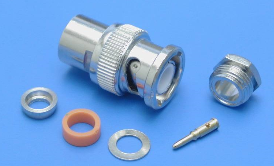 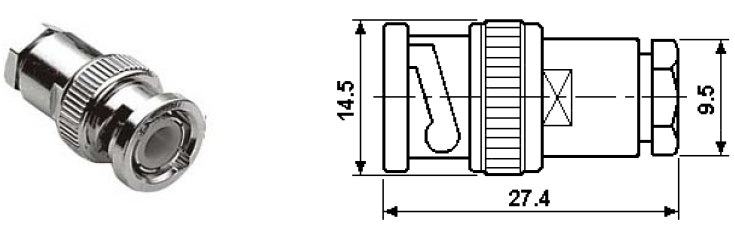 Рисунок 14Разделка кабеля (нарезка и зачистка)Нарезка кабеля  Нарезку кабеля выполнять на машине для мерной резки. Длина кабеля выбирается в соответствии с КД. Припуск на заделку в соединитель L= 18 мм. Установка параметров нарезки в соответствии с инструкцией на машину для мерной резки.  Зачистка проводаПараметры зачистки провода указаны на рисунке 15.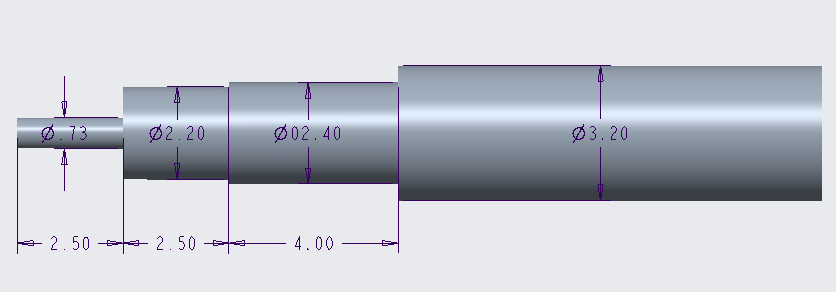 Рисунок 15Установка параметров нарезки в соответствии с инструкцией на машину для зачистки.  Монтаж соединителя на провод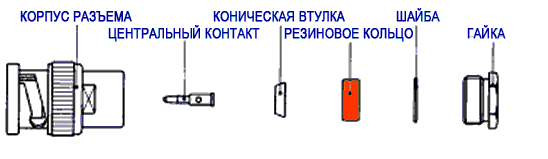 Рисунок 16Состав соединителя по рисунку 16.Последовательно установить на кабель гайку, шайбу, кольцо согласно рисунку 17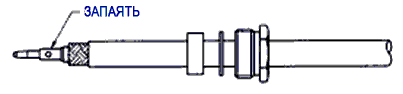 Рисунок 17Обезжирить кистью, смоченной спирто-нефрасовой смесью 1:1, центральную жилу. Сушить при температуре (23 ± 5) ºС в течение 5 – 7 мин. Флюсовать центральную жилу кабеля.  Лудить тонким слоем припоя центральную жилу кабеля (Т=(250±20) °С). Удалить остатки флюса тампоном из бязи, смоченным спирто- нефрасовой смесью 1:1. Сушить при температуре (23 ± 5) ºС в течение 5 – 7 мин. Установить центральный контакт на жилу до упора. Нанести минимальное количество флюса в технологическое отверстие центрального контакта. Нанести небольшое количество припоя в отверстие контакта (Т=(250±20)°С).Удалить излишки припоя. Удалить остатки флюса тампоном из бязи, смоченным спирто-нефрасовой смесью 1:1. Сушить при температуре (23 ± 5) ºС в течение 5 – 7 мин.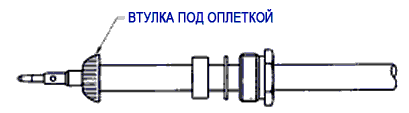 Рисунок 18Установить на кабель коническую втулку. Вывернуть и уложить оплётку в пазы втулки конической по рисунку 18. Установить корпус разъёма. Затянуть гайку. Гайку стопорить по резьбе грунтовкой АК-070, предварительно обезжирив резьбу спирто-нефрасовой смесью.Контроль (прозвонка)Осуществить контроль целостности связей (методом “прозвонки”) между центральным контаком и жилой кабеля, между корпусом соединителя и экраном кабеля и между центральной жилой и коорпусом (отсутствие контакта).Контроль ОТКНа этапе пайки центральной жилы контролировать качество пайки, отсутствие флюса после отмывки. Срез жилы должен быть перпендикулярен оси кабеля. На жиле должны отсутствовать заусенцы и зарезы.